ДЕМОНСТРАЦИОННЫЙ ВАРИАНТ ПРОМЕЖУТОЧНОЙ АТТЕСТАЦИОНОЙ  РАБОТЫВ ФОРМЕ КОНТРОЛЬНОЙ РАБОТЫ ПО МАТЕМАТИКЕ В  6  КЛАССЕ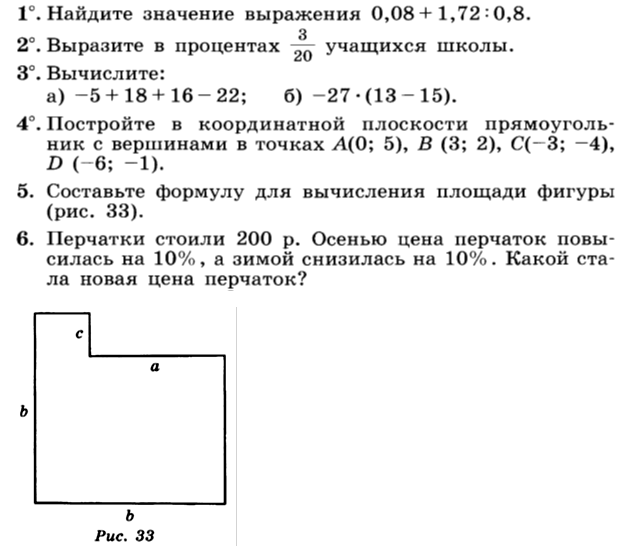 